APÊNDICE 5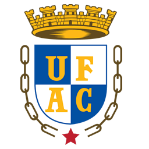 UNIVERSIDADE FEDERAL DO ACRE CENTRO DE FILOSOFIA E CIÊNCIAS HUMANAS CURSO DE CIÊNCIAS SOCIAIS LISTA DE INDICAÇÕES DE ORIENTAÇÃO PARA O PERÍODO LETIVO DE __________Página  __/__NOME DO/DA ESTUDANTE:TEMA DA PESQUISA OU TÍTULO DO PROJETO:LISTA DE ORIENTADORES(AS) INDICADOS(AS):1)2)3)NOME DO/DA ESTUDANTE:TEMA DA PESQUISA OU TÍTULO DO PROJETO:LISTA DE ORIENTADORES(AS) INDICADOS(AS):1)2)3)NOME DO/DA ESTUDANTE:TEMA DA PESQUISA OU TÍTULO DO PROJETO:LISTA DE ORIENTADORES(AS) INDICADOS(AS):1)2)3)NOME DO/DA ESTUDANTE:TEMA DA PESQUISA OU TÍTULO DO PROJETO:LISTA DE ORIENTADORES(AS) INDICADOS(AS):1)2)3)NOME DO/DA ESTUDANTE:TEMA DA PESQUISA OU TÍTULO DO PROJETO:LISTA DE ORIENTADORES(AS) INDICADOS(AS):1)2)3)